ГОСУДАРСТВЕННОЕ БЮДЖЕТНОЕ ОБЩЕОБРАЗОВАТЕЛЬНОЕ УЧРЕЖДЕНИЕСАМАРСКОЙ ОБЛАСТИ ОСНОВНАЯ ОБЩЕОБРАЗОВАТЕЛЬНАЯ ШКОЛА № 21 ИМЕНИГЕРОЯ СОВЕТСТКОГО СОЮЗА Е.А. НИКОНОВА  ГОРОДА НОВОКУЙБЫШЕВСКА ГОРОДСКОГО ОКРУГА НОВОКУЙБЫШЕВСК САМАРСКОЙ ОБЛАСТИ(ГБОУ ООШ № .Новокуйбышевска)Календарно-тематическое планированиепо физической культуре2018/2019 уч.г.Место предмета в учебном планеСогласно учебному плану ГБОУ ООШ №21 на 2018 – 2019 учебный год на изучение предмета «Физическая культура» в 2 классе отводится __3__ учебных часа в неделю и того __102____ часа в год. По Программе Физического воспитания в кмплексе «Школа XXI века» на изучение предмета «Физическая культура» отводится _3___ учебных часа в неделю и того __102____ часа в год, в соответствии Сан Пин.Учебный процесс в ГБОУ ООШ №21 осуществляется по триместрам, поэтому изучение предмета «Физическая культура» во 2 классе будет проходить в следующем режиме:Рабочая программа по предмету «Физическая культура» рассчитана на _102__ учебный час, в том числе для проведения:Тематическое планирование уроков физической культуры 2 классаПрыжки(3ч)Метание(3ч)Кроссовая подготовка (7ч)Гимнастика (18ч)Организовы вать свое рабочее место,Осуществля ть контрольформесличениясвоейработы с заданным эталономРазвитие силовых способностейПодвижныеигры (18ч)Формиро вание познавате льногоинтереса,умениевнимательноотноситьсксобственнымпережива ниям и пережива ниямУмениепониматьинформацюпредставленную ввидетекста,схем,рисунковПодвижные игры на основе баскетбола (24ч)Легкая атлетикаХодьба ибег (4ч)Прыжки(3ч)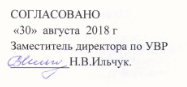 №По программеПланируемое№Тема разделаПо программеколичествоп/пТема раздела(часов)количествоп/п(часов)часовчасов1.Легкая атлетика28282.Гимнастика18183.Подвижные игры18184.Лыжи15155.Подвижные игры на основе баскетбола24246.ИТОГО102102ПредметКоличество часов вКоличество часов вКоличество часов внеделютриместртриместргодIIIIIIФизическая культура 2 класс3303636102Вид работыФизическая культураФизическая культураФизическая культуратриместргодIIIIIIТеория1113Практика28313796Экскурсии1113Итого102ПримернПримернТемы урокаая датаая датаПланируемые результатыПланируемые результатыПланируемые результатыПланируемые результатыТемы урокапроведенпроведенПланируемые результатыПланируемые результатыПланируемые результатыПланируемые результатыпроведенпроведения урокаия урокаХарактеристик№НазваниеХарактеристик№Названиетемыа деятельностиЛичностныеУУДКоммуникативныеУУДРегулятивныеУУДНазваниетемыа деятельностиЛичностныеУУДКоммуникативныеУУДРегулятивныеУУДразделатемы№урокаПримернаядатаа деятельностиЛичностныеУУДПознавательныеУУДКоммуникативныеУУДРегулятивныеУУДп /разделатемы№урокаПримернаядатаученикаЛичностныеУУДПознавательныеУУДКоммуникативныеУУДРегулятивныеУУДп /разделаученикап /или темыученикапили темыпНазвание1Легкая111Инструктаж по ТБ.11Уметь: правильноФормировУмениеУмениеФормируетсатлетика.Разновидности ходьбы.выполнятьаниепониматьсотрудничя понятие оХодьба по разметкам. Ходьбаосновные движенияпознавателинформацать создоровье,с преодолением препятствий.в ходьбе и беге;ьногоюсверстникпредставленс преодолением препятствий.в ходьбе и беге;интереса.юсверстникпредставленХодьба иБег с ускорением (20м). Играбегать синтереса.представлеами иие оХодьба иБег с ускорением (20м). Играбегать сУмениепредставлеами иие оХодьба и«Пятнашки». ОРУ.максимальнойУмениенную ввзрослымздоровомбег(5ч)«Пятнашки». ОРУ.максимальнойУмениенную ввзрослымздоровомбег(5ч)«Пятнашки». ОРУ.максимальнойследить инную ввзрослымздоровомбег(5ч)скоростью (до 60м)следить ивидедляобразескоростью (до 60м)беречьвидедляобразеберечьтекста,реализацижизни.своетекста,реализацижизни.своесхем,издоровьесхем,ирисунковпроектнойдеятельности.2Разновидности ходьбы.11Уметь: правильноХодьба по разметкам. Бег свыполнятьускорением 30м. Играосновные движения«Пятнашки» ОРУ. Развитиев ходьбе и беге;Челночный бег. скоростныхбегать си координационныхмаксимальнойспособностей.скоростью (до 60м)3Разновидности ходьбы.11Уметь: правильноХодьба с преодолениемвыполнятьпрепятствий. Бег сосновные движенияускорением 30м. Играв ходьбе и беге;«Пустое место». ОРУ.бегать сЧелночный бег. Развитиемаксимальнойскоростных искоростью (до 60м)координационныхспособностей.4Разновидности ходьбы.11Уметь правильноХодьба с преодолениемвыполнятьпрепятствий. Бег сосновные движенияускорением 30м. Играв ходьбе и беге;«Пустое место». ОРУ.бегать сЧелночный бег. Развитиемаксимальнойскоростных искоростью (до 60м)координационныхспособностей.5Разновидности ходьбы. Бег с11Уметь: правильноускорением (60м). Игравыполнять«Вызов номеров». ОРУ.основные движенияРазвитие скоростных ив ходьбе и беге;координационныхбегать сспособностей.максимальнойскоростью (до 60м)6Прыжки с поворотом на11Уметь :правильно180градусов. Прыжок с места.выполнятьОРУ. Игра «к своимосновные движенияфлажкам». Эстафеты.в прыжках;Челночный бег. Развитиеправильноскоростных иприземляться в ямукоординационныхна две ногиспособностей.7Прыжок в длину с разбега в11Уметь: правильно3-5 шагов. ОРУ. Игра «квыполнятьсвоим флажкам». Эстафеты.основные движенияЧелночный бег. Развитиев прыжках;скоростных иправильнокоординационныхприземляться в ямуспособностей.на две ноги8Прыжок с высоты (до 40см).11Уметь: правильноОРУ. Игра «Прыгающиевыполнятьворобушки». Эстафеты,основные движенияЧелночный бег. Развитиев прыжках;скоростных иправильнокоординационныхприземляться в ямуспособностей.на две ноги9Метание малого мяча в11Уметь: правильногоризонтальную цель (2*2) свыполнятьрасстояния 4-5м. ОРУ.основные движенияЭстафеты. . Развитиев метании; метатьскоростных иразличныекоординационныхпредметы и мячиспособностей. Подвижнаяна дальность сигра «Защита укрепления»места из различныхположений10Метание малого мяча в11Уметь: правильногоризонтальную цель (2*2) свыполнятьрасстояния 4-5м. Метаниеосновные движениянабивного мяча. ОРУ.в метании; метатьЭстафеты. Развитиеразличныескоростных ипредметы и мячикоординационныхна дальность сспособностей. Подвижнаяместа из различныхигра «Защита укрепления»положений11Метание малого мяча в11Уметь: правильногоризонтальную цель (2*2) свыполнятьрасстояния 4-5м. Метаниеосновные движениянабивного мяча. ОРУ.в метании; метатьЭстафеты. Развитиеразличныескоростных ипредметы и мячикоординационныхна дальность сместа из различныхспособностей.положений12Равномерный бег (3мин.)11Уметь: бегать вОРУ. Чередование ходьбы иравномерном темпебега (бег-50м, ходьба-100м).(10мин.);Преодоление малыхчередовать ходьбупрепятствий. ОРУ. Развитиес бегомвыносливости, Игра «Третийлишний»13Равномерный бег (4мин.)11Уметь :бегать вОРУ. Чередование ходьбы иравномерном темпебега (бег-50м, ходьба-100м).(10мин.);Преодоление малыхчередовать ходьбупрепятствий. ОРУ. Развитиес бегомвыносливости, Игра «Третийлишний»14Равномерный бег (5-6мин).11Уметь: бегать вОРУ. Чередование ходьбы иравномерном темпебега (бег-50м, ходьба-100м).(10мин.);Преодоление малыхчередовать ходьбупрепятствий. ОРУ. Развитиес бегомвыносливости, Игра«Пятнашки»15Равномерный бег (5-6мин).11Уметь: бегать вОРУ. Чередование ходьбы иравномерном темпебега (бег-50м, ходьба-100м).(10мин.);Преодоление малыхчередовать ходьбуУмениеУмениеУмениеОцениватьвнимателпониматьсотрудничправильносьноинформациать стьотноситьсю в видетоварищавыполненияя ктекста,ми и придействийсобственнумениевыполненымсравниватьиипереживапредметы изаданий вниям иобъектыгруппепереживаустанавлиниямвать идругих ,соблюдатьнравственочередносномутьсодержандействий,июкорректнопоступковсообщатьтоварищуобошибкахпрепятствий. ОРУ. Развитиес бегомвыносливости, Игра«Пятнашки»16Равномерный бег (7-8мин).11Уметь: бегать вОРУ. Чередование ходьбы иравномерном темпебега (бег-60м, ходьба-90м).(10мин.);Преодоление малыхчередовать ходьбупрепятствий. ОРУ. Развитиес бегомвыносливости, Игра «Двамороза»17Равномерный бег (7-8мин).11Уметь: бегать вОРУ. Чередование ходьбы иравномерном темпебега (бег-60м, ходьба-90м).(10мин.);Преодоление малыхчередовать ходьбупрепятствий. ОРУ. Развитиес бегомвыносливости, Игра «Двамороза»1811Уметь: бегать вРавномерный бег (4мин).равномерном темпеРавномерный бег (4мин).(10мин.);ОРУ. Чередование ходьбы и(10мин.);ОРУ. Чередование ходьбы ичередовать ходьбубега (бег-70м, ходьба-80м).чередовать ходьбубега (бег-70м, ходьба-80м).с бегомПреодоление малыхс бегомПреодоление малыхпрепятствий. ОРУ. Развитиевыносливости, Игра «Вызовномеров»19Размыкание и смыкание11Уметь: выполнятьприставными шагами.строевые команды;Кувырок вперед, стойка навыполнятьлопатках, согнув ноги.акробатическиеКувырок в сторону. ОРУ.элементыПодвижная играраздельно и«Запрещенное движение».комбинацииРазвитие координационныхспособностей. Инструктаж поТБ.20Размыкание и смыкание11Уметь: выполнятьприставными шагами.строевые команды;Кувырок вперед, стойка навыполнятьлопатках, согнув ноги.акробатическиеКувырок в сторону. ОРУ.элементыПодвижная играраздельно и«Запрещенное движение».комбинацииРазвитие координационныхспособностей. Названиегимнастических снарядов.Развитие координационныхспособностей.21Размыкание и смыкание11Уметь: выполнятьприставными шагами.строевые команды;Кувырок вперед, стойка навыполнятьлопатках, согнув ноги.акробатическиеКувырок в сторону. ОРУ.элементыПодвижная игра «Фигуры».раздельно иФормироУмениеУмениеваниепониматьучавствовпознаватепредставлеать в вльногоннуюколлективинтереса,информациномумениею в видеобсужденоказатьтекстаиипервуюпроблемы,помощьумениесебе исотрудничтоварищаать смтоварищами и привыполнениизаданийустанавливать исоблюдатьочередностьдействийРазвитие координационныхкомбинацииспособностей.22Перестроение из колонны по11Уметь: выполнятьодному в колонну по два. Изстроевые команды;стойки на лопатках, согнуввыполнятьноги, перекат вперед в упоракробатическиеприсев. ОРУ. Подвижная играэлементы«Фигуры». Развитиераздельно икоординационныхкомбинацииспособностей23Перестроение из колонны по11Уметь: выполнятьодному в колонну по два. Изстроевые команды;стойки на лопатках, согнуввыполнятьноги, перекат вперед в упоракробатическиеприсев. ОРУ. Подвижная играэлементы«Светофор». Развитиераздельно икоординационныхкомбинацииспособностей24Перестроение из колонны по11Уметь: выполнятьодному в колонну по два. Изстроевые команды;стойки на лопатках, согнуввыполнятьноги, перекат вперед в упоракробатическиеприсев. ОРУ. Подвижная играэлементы«Светофор». Развитиераздельно икоординационныхкомбинацииспособностей25Передвижение в колонне по11Уметь: выполнятьодному по указаннымвисы, подтягиванияориентирам. Вис стоя и лежа.в висеОРУ с гимнастическойпалкой. Игра «Змейка».Развитие силовыхспособностей26Передвижение в колонне по11Уметь: выполнятьодному по указаннымвисы, подтягиваниеориентирам. Вис стоя и лежа.в висеОРУ с гимнастическойпалкой. Игра «Змейка».Развитие силовыхспособностей27Передвижение в колонне по11Уметь: выполнятьодному по указаннымвисы, подтягиваниеориентирам. Вис стоя и лежа.в висеОРУ с гимнастическойпалкой. Игра «Слушайсигнал».Развитие силовыхспособностей28Выполнение команды «На11Уметь: выполнятьдва (четыре) шагависы, подтягиваниеразомкнись!» В висе спиной кв висегимнастической скамейкеподнимание согнутых ипрямых ног. Вис на согнутыхруках. ОРУ с предметами.Игра «Слушай сигнал».Развитие силовыхспособностей29Выполнение команды «На11Уметь: выполнятьдва (четыре) шагависы, подтягиваниеразомкнись!» В висе спиной кв висегимнастической скамейкеподнимание согнутых ипрямых ног. Вис на согнутыхруках. Подтягивание в висе.ОРУ с предметами. Игра«Ветер, дождь, гром, молния30Выполнение команды «На1   1Уметь: выполнятьдва (четыре) шагависы, подтягиваниеразомкнись!» В висе спиной кв висегимнастической скамейкеподнимание согнутых ипрямых ног. Вис на согнутыхруках. Подтягивание в висе.ОРУ с предметами. Игра«Ветер, дождь, гром, молния». Развитие силовыхспособностей31ОРУ в движении . Лазание по12Уметь: лазать понаклонной скамейке в упорегимнастическойприсев, в упоре стоя настенке, канату;коленях. Игра Иголочка ивыполнятьниточка».  Развитие силовыхопорный прыжокспособностей32ОРУ в движении . Лазание по12Уметь: лазать понаклонной скамейке в упорегимнастическойприсев, в упоре стоя настенке, канату;коленях и лежа на животе.выполнятьИгра Иголочка и ниточка».опорный прыжокРазвитие силовыхспособностей33ОРУ в движении .Лазание по12Уметь: лазать понаклонной скамейке в упорегимнастическойприсев, в упоре стоя настенке, канату;коленях и лежа на животе.выполнятьИгра « Кто приходил?».опорный прыжокРазвитие силовыхспособностей34Перешагивание через12Уметь: лазать понабивные мячи. Стойка нагимнастическойдвух ногах и одной ноге настенке, канату;бревне. ОРУ в движении.выполнятьЛазание по гимнастическойопорный прыжокстенке с одновременнымперехватом и перестановкойрук. Перелезание через коня,бревно. Игра «Ктоприходил?». Развитиекоординационныхспособностей35Перешагивание через12Уметь: лазать понабивные мячи. Стойка нагимнастическойдвух ногах и одной ноге настенке, канату;бревне. ОРУ в движении.выполнятьЛазание по гимнастическойопорный прыжокстенке с одновременнымперехватом и перестановкойрук. Перелезание через коня,бревно. Игра «Слушайсигнал». Развитиекоординационныхспособностей36Перешагивание через12Уметь: лазать понабивные мячи. Стойка нагимнастическойдвух ногах и одной ноге настенке, канату;бревне. ОРУ в движении.выполнятьЛазание по гимнастическойстенке с одновременнымопорный прыжокперехватом и перестановкойрук. Перелезание через коня,бревно. Игра «Слушайсигнал». Развитиекоординационныхспособностей37ОРУ. Игры «К своим12Уметь: играть вфлажкам», «Два мороза».подвижные игры сЭстафеты. Развитиебегом, прыжками,скоростно-силовыхметаниемспособностей38ОРУ. Игры «К своим12Уметь: играть вфлажкам», «Два мороза».подвижные игры сЭстафеты. Развитиебегом, прыжками,скоростно-силовыхметаниемспособностей39ОРУ. Игры «Прыгуны и12Уметь: играть впятнашки», «Невод».подвижные игры сЭстафеты. Развитиебегом, прыжками,скоростно-силовыхметаниемспособностей40ОРУ. Игры «Прыгуны и12Уметь: играть впятнашки», «Невод».подвижные игры сЭстафеты. Развитиебегом, прыжками,скоростно-силовыхметаниемУмениеОрганизоваучавствовть своеать врабочееколлективместо,номоцениватьдиалогеправильнос(отвечатьтьнавыполнениявопросы,действий,задаватьвноситьвопросы,необходимуточнятьыенепонятнодополненияе) Умение,сотрудничисправлениать ся в своюспособностей41ОРУ Игры «Гуси-лебеди»,12Уметь: играть в«Посадка картошки».подвижные игры сРазвитие скоростно-силовыхбегом, прыжками,способностейметанием42ОРУ Игры «Гуси-лебеди»,12Уметь: играть в«Посадка картошки».подвижные игры сРазвитие скоростно-силовыхбегом, прыжками,способностейметанием43ОРУ. Игры «Прыжки по12Уметь: играть вполоскам», «Попади в мяч».подвижные игры сРазвитие скоростно-силовыхбегом, прыжками,способностейметанием44ОРУ. Игры «Прыжки по12Уметь: играть вполоскам», «Попади в мяч».подвижные игры сРазвитие скоростно-силовыхбегом, прыжками,способностейметанием45ОРУ. Игры «Веревочка под12Уметь: играть вногами», «Вызов номера».подвижные игры сРазвитие скоростно-силовыхбегом, прыжками,способностейметанием46ОРУ. Игры «Веревочка под12Уметь: играть вногами», «Вызов номера».подвижные игры сРазвитие скоростно-силовыхбегом, прыжками,своихтоварищаработутоварищемий,нравственномусодержаниюпоступковспособностейметанием47ОРУ. Игры «Западня»,1   2Уметь: играть в«Конники-спортсмены».подвижные игры сЭстафеты. Развитиебегом, прыжками,скоростно-силовыхметаниемспособностей48ОРУ. Игры «Западня»,12Уметь: играть в«Конники-спортсмены».подвижные игры сЭстафеты. Развитиебегом, прыжками,скоростно-силовыхметаниемспособностей49ОРУ. Игры «Птица в клетке»,12Уметь: играть в«Салки на одной ноге».подвижные игры сЭстафеты. Развитиебегом, прыжками,скоростно-силовыхметаниемспособностей50ОРУ. Игры «Птица в клетке»,12Уметь: играть в«Салки на одной ноге».подвижные игры сЭстафеты. Развитиебегом, прыжками,скоростно-силовыхметаниемспособностей51ОРУ. В движении. Игры12Уметь: играть в«Прыгающие воробушки»,подвижные игры с«Зайцы в огороде». Эстафеты.бегом, прыжками,Развитие скоростно-силовыхметаниемспособностей52ОРУ. Игры «Птица в клетке»,12Уметь: играть в«Салки на одной ноге».подвижные игры сЭстафеты. Развитиебегом, прыжками,скоростно-силовыхметаниемспособностей53ОРУ в движении. Игры12Уметь: играть в«Лисы и куры», «Точныйподвижные игры срасчет». Эстафеты. Развитиебегом, прыжками,скоростно-силовыхметаниемспособностей54Инструктаж по ТБ. Переноска12Уметь правильноЛыжи (15ч)и надевание лыж. Скользящийвыполнятьшаг.скользящий шаг55Скользящий шаг без палок.12Уметь правильноПодъём ступающим шагом.выполнятьскользящий шагбез палок. Подъёмступающим шагомУмениеУмениеУмениеФормируетсоказатьпониматьсотрудничя понятие опервуюинформациать сздоровье,помощью в видетоварищапредставленсебе итекстами и приие отоварищавыполненздоровомм, умениеииобразеадекватнозаданийжизни,восприниустанавлиоцениватьматьвать иправильнос56Скользящий шаг с палками.12Уметь правильноУметьУметь правильноУметьправильнооценкусоблюдатьть56Подъём на небольшой склон.12Уметь правильноУметьУметь правильноУметьправильнооценкусоблюдатьтьвыполнятьвыполнятьвыполнятьучителяочередносвыполненияскользящий шагскользящий шаг сскользящий шагскользящий шаг сскользящий шагскользящий шаг стьдействийпалками. Подъёмпалками. Подъёмпалками. Подъёмпалками. Подъёмпалками. Подъёмпалками. Подъёмдействийна небольшойна небольшойна небольшойна небольшойна небольшойна небольшойна небольшойна небольшойсклон.склон.склонсклон57Скользящий шаг с палками.12Уметь правильноУметь правильноСпуски с небольших склоноввыполнятьвыполнятьскользящий шаг сскользящий шаг спалками. Спуски спалками. Спуски снебольшихнебольшихсклонов.склонов.58Скользящий шаг.12Уметь правильноУметь правильноПрохождение дистанции довыполнять сколь-выполнять сколь-1км. Спуск в основной стойке.зящий шаг. Спуск взящий шаг. Спуск восновной стойкеосновной стойке59Скользящий шаг. Подъёмы и12Уметь правильноУметь правильноспуски с небольших склоноввыполнятьвыполнятьскользящий шаг.скользящий шаг.Подъёмы и спускиПодъёмы и спускис небольшихс небольшихсклоновсклонов60Скользящий шаг.12Уметь правильноУметь правильноПрохождение дистанции довыполнятьвыполнять1.5км. Игра «Кто дальшеСкользящий шагСкользящий шагпрокатится».61Скользящий шаг.12Уметь правильноПрохождение дистанции довыполнять1.5км. Поворотыскользящий шагпереступаниемПоворотыпереступанием.62Спуски и подъёмы. Игра12Уметь правильно«Быстрый лыжник».выполнять Спускии подъёмы.63Прохождение отрезков до 30м12Уметь правильнона скорость. Игра «Быстрыйвыполнятьлыжник».выполнятьлыжник».ПрохождениеПрохождениеотрезков до 30м наскорость.64Передвижение на лыжах до13Уметь выполнять1.5км.Передвижение налыжах до 1.5км.65Повторное прохождение13Уметь проходитьотрезков до 30м на скорость.отрезки до 30м наИгра «Кто дальшескоростьпрокатиться6613Уметь выполнятьПрохождение дистанции 1кмпрохождениеПрохождение дистанции 1кмдистанции 1км нана время.дистанции 1км нана время.время.время.67Игры и эстафеты на лыжах13Уметь играть вподвижные игры налыжах.68Игры и эстафеты на лыжах13Уметь играть вподвижные игры налыжах69Ловля и передача мяча в13Уметь владетьдвижении. Броски в цельмячом: держание,(кольцо, щит, мишень). ОРУ.передачи наИгра «Попади в обруч».расстояние, ловля,Развитие координационныхведение, броски вспособностейпроцессеподвижных игр;играть в мини-баскетбол.70Ловля и передача мяча в13Уметь владетьдвижении. Ведение на месте.мячом: держание,Броски в цель (кольцо, щит,передачи намишень). ОРУ. Игра «Попадирасстояние, ловля,в обруч». Развитиеведение, броски вкоординационныхпроцессеспособностей.подвижных игр;играть в мини-баскетбол.71Ловля и передача мяча в13Уметь владетьдвижении. Ведение на местемячом: держание,ФормироУмениеУмениеОрганизоваваниепониматьучавствовть своепознаватеинформациать врабочеельногоюколлективместо,интереса.представленомоцениватьУмениенную вдиалогеправильносследить ивиде текста,(отвечатьтьберечьсхем,навыполнениясвоерисунковвопросы,действий,здоровьезадаватьвноситьвопросы,необходимуточнятьыенепонятнодополненияе) Умение,сотрудничисправлениать ся в своютоварищаработумиБроски в цель (кольцо, щит,передачи намишень). ОРУ. Игра «Попадирасстояние, ловля,в обруч». Развитиеведение, броски вкоординационныхпроцессеспособностейподвижных игр;играть в мини-баскетбол.72Ловля и передача мяча в13Уметь владетьдвижении. Ведение на местемячом: держание,Броски в цель (кольцо, щит,передачи намишень). ОРУ. Играрасстояние, ловля,«Передал - садись». Развитиеведение, броски вкоординационныхпроцессеспособностейподвижных игр.73Уметь владеть мячом: держа-13Уметь владетьние, передачи на расстояние,мячом: держание,ловля, ведение, броски в про-передачи нацессе подвижных игр.расстояние, ловля,ведение, броски впроцессеподвижных игрИграть в мини-баскетбол74Ловля и передача мяча в13Уметь владетьдвижении. Ведение на местемячом: держание,правой и левой рукой. Броскипередачи нав цель (кольцо, щит, мишень).расстояние, ловля,ОРУ. Игра «Мяч соседу».ведение, броски вРазвитие координационныхпроцессеспособностей.подвижных игрИграть в мини-баскетбол75Ловля и передача мяча в13Уметь владетьдвижении. Ведение на местемячом: держание,правой и левой рукой. Броскипередачи нав цель (кольцо, щит, мишень).расстояние, ловля,ОРУ. Игра «Мяч соседу».ведение, броски вРазвитие координационныхпроцессеспособностей.подвижных игрИграть в мини-баскетбол76Ловля и передача мяча в13Уметь владетьдвижении. Ведение на местемячом: держание,правой и левой рукой. Броскипередачи нав цель (кольцо, щит, мишень).расстояние, ловля,ОРУ. Игра «Передача мяча введение, броски вколоннах». Эстафеты.процессеРазвитие координационныхподвижных игр;способностейиграть в мини-баскетбол.77Ловля и передача мяча в13Уметь владетьдвижении. Ведение на местемячом: держание,правой и левой рукой. Броскипередачи нав цель (кольцо, щит, мишень).расстояние, ловля,ОРУ. Игра «Передача мяча введение, броски вколоннах». Эстафеты.процессеРазвитие координационныхподвижных игр;способностейиграть в мини-баскетбол.78Ловля и передача мяча в13Уметь владетьдвижении. Ведение на местемячом: держание,правой и левой рукой. Броскипередачи нав цель (кольцо, щит, мишень).расстояние, ловля,ОРУ. Игра «Передача мяча введение, броски вколоннах». Эстафеты.процессеРазвитие координационныхподвижных игр;способностейиграть в мини-баскетбол79Ловля и передача мяча в13Уметь владетьдвижении. Ведение на местемячом: держание,правой и левой рукой в дви-передачи нажении. Броски в цель (кольцо,расстояние, ловля,щит, мишень). ОРУ. Играведение, броски в«Мяч в корзину». Развитиепроцессекоординационныхподвижных игр;способностей.играть в мини-баскетбол80Ловля и передача мяча в13Уметь владетьдвижении. Ведение на местемячом: держание,правой и левой рукой в дви-передачи нажении. Броски в цель (кольцо,расстояние, ловля,щит, мишень). ОРУ. Играведение, броски в«Мяч в корзину». Развитиепроцессекоординационныхподвижных игр;способностей.играть в мини-баскетбол8113Уметь владетьЛовля и передача мяча вмячом: держание,Ловля и передача мяча впередачи надвижении. Ведение на местепередачи надвижении. Ведение на местерасстояние, ловля,правой и левой рукой в дви-расстояние, ловля,правой и левой рукой в дви-ведение, броски вжении. Броски в цель (кольцо,ведение, броски вжении. Броски в цель (кольцо,процессещит, мишень). ОРУ. Играпроцессещит, мишень). ОРУ. Играподвижных игр;«Мяч в корзину». Развитиеподвижных игр;«Мяч в корзину». Развитиеиграть в мини-координационныхиграть в мини-координационныхбаскетболспособностей.баскетболспособностей.82Ловля и передача мяча в13Уметь владетьдвижении. Ведение на местемячом: держание,правой и левой рукой в дви-передачи нажении. Броски в цель (кольцо,расстояние, ловля,щит, мишень). ОРУ. Играведение, броски в«Мяч в корзину». Развитиепроцессекоординационныхподвижных игр;способностей.играть в мини-баскетбол83Ловля и передача мяча в13Уметь владеть мя-движении. Ведение на местечом: держание,правой и левой рукой в дви-пере-дачи нажении. Броски в цель (кольцо,расстояние, ловля,щит, мишень). ОРУ. Играведение, броски в«Передал - садись». Развитиепроцессекоординационныхподвижных игрспособностей84Ловля и передача мяча в13Уметь владеть мя-движении. Ведение на местечом: держание,правой и левой рукой в дви-пере-дачи нажении шагом и бегом. Броскирасстояние, ловля,в цель (кольцо, щит, мишень).ведение, броски вОРУ. Игра «Передал -процессесадись». Развитиеподвижных игркоординационныхспособностей.85Ловля и передача мяча в13Уметь владеть мя-движении. Ведение на местечом: держание,Броски в цель (кольцо, щит,пере-дачи намишень). ОРУ. Играрасстояние, ловля,«Передал - садись». Развитиеведение, броски вкоординационныхпроцессеспособностей.подвижных игр86Ловля и передача мяча в13Уметь владеть мя-движении. Ведение на местечом: держание,правой и левой рукой. Броскипере-дачи нав цель (кольцо, щит, мишень).расстояние, ловля,ОРУ. Игра «Мяч соседу».ведение, броски вРазвитие координационныхпроцессеспособностей.подвижных игр87Ловля и передача мяча в13Уметь владетьдвижении. Ведение на местемячом: держание,правой и левой рукой. Броскипере-дачи нав цель (кольцо, щит, мишень).расстояние, ловля,ОРУ. Игра «Мяч соседу».ведение, броски вРазвитие координационныхпроцессеспособностей.подвижных игр88Ловля и передача мяча в13Уметь владеть мя-движении. Ведение на местечом: держание,правой и левой рукой. Броскипере-дачи нав цель (кольцо, щит, мишень).расстояние, ловля,ОРУ. Игра «Передача мяча введение, броски вколоннах». Эстафеты.процессеРазвитие координационныхподвижных игрспособностей89Ловля и передача мяча в13Уметь владеть мя-движении. Ведение на местечом: держание,правой и левой рукой. Броскипере-дачи нав цель (кольцо, щит, мишень).расстояние, ловля,ОРУ. Игра «Передача мяча введение, броски вколоннах». Эстафеты.процессеРазвитие координационныхподвижных игрспособностей90Ловля и передача мяча в13Уметь владеть мя-движении. Ведение на местечом: держание,правой и левой рукой. Броскипере-дачи нав цель (кольцо, щит, мишень).расстояние, ловля,ОРУ. Игра «Передача мяча введение, броски вколоннах». Эстафеты.процессеРазвитие координационныхподвижных игрспособностей91Ловля и передача мяча в13Уметь владеть мя-движении. Ведение на местечом: держание,правой и левой рукой в дви-пере-дачи нажении. Броски в цель (кольцо,расстояние, ловля,щит, мишень). ОРУ. Играведение, броски в«Передал - садись». Развитиепроцессекоординационныхподвижных игр.способностей92Ловля и передача мяча в13Уметь владеть мя-движении. Ведение на местечом: держание,правой и левой рукой в дви-пере-дачи нажении. Броски в цель (кольцо,расстояние, ловля,щит, мишень). ОРУ. Играведение, броски в«Передал - садись». Развитиепроцессекоординационныхподвижных игрспособностей93Разновидности ходьбы.13Уметь: правильноХодьба по разметкам. Бег свыполнятьускорением (30м). Играосновные движения«Команда быстроногих».при ходьбе и беге;ОРУ. Челночный бегбегать с.Развитие координационных имаксимальнойскоростных способностейскоростью (до 60м)94Разновидности ходьбы.13Уметь: правильноХодьба по разметкам. Бег свыполнятьускорением (30м). Играосновные движения«Команда быстроногих».при ходьбе и беге;ОРУ. Челночный бег.бегать сРазвитие координационных имаксимальнойскоростных способностейскоростью (до 60м)95Разновидности ходьбы.13Уметь: правильноХодьба с преодолениемвыполнятьпрепятствий. Бег сосновные движенияускорением (30м). Играпри ходьбе и беге;«Вызов номера». ОРУ.бегать сЧелночный бег. Развитиемаксимальнойкоординационных искоростью (до 60м)скоростных способностей96Разновидности ходьбы.13Уметь: правильноХодьба с преодолениемвыполнятьпрепятствий. Бег сосновные движенияускорением (30м). Играпри ходьбе и беге;«Вызов номера». ОРУ.бегать сФормировУмениеУмениеУмениеаниесравниватьучавствовоцениватьпознаватепредметы иать вправильносльногообъекты,коллективтьинтереса,группированомвыполненияумениеть иобсуждендействий,внимательклассифицииисправлятьноиииироватьпроблемы,своюотноситьсироватьумениеработу,я кпредметы,сотрудничесли онасобственнобъекты наать срасходитсяымосноветоварищас образцомпереживансущественмииям иныхпереживанпризнаковиямдругих,Челночный бег. Развитиемаксимальнойумениекоординационных искоростью (до 60м)адекватноскоростных способностейвоспринимать97Прыжки 3ч. Прыжки с13Уметь: правильнооценкуповоротом на 180градусов.выполнятьоценкуповоротом на 180градусов.выполнятьучителяПрыжок с места. ОРУ. Играосновные движенияучителяПрыжок с места. ОРУ. Играосновные движения«Волк во рву». Эстафеты.в прыжках;Челночный бег. Развитиеправильноскоростных иприземляться вкоординационныхпрыжковую яму наспособностейдве ноги98Прыжок в длину с разбега в13Уметь: правильно3-5 шагов. Прыжок в высоту ввыполнять4-5 шагов. ОРУ. Играосновные движения«Удочка». Эстафеты.в прыжках;Челночный бег. РазвитиеправильноМетание(3ч)скоростных иприземляться вМетание(3ч)координационныхпрыжковую яму накоординационныхпрыжковую яму наспособностей.две ноги99Прыжок в длину с разбега в13Уметь: правильно3-5 шагов. Прыжок в высоту ввыполнять4-5 шагов. ОРУ. Играосновные движения«Резиночка». Эстафеты.в прыжках;Челночный бег. Развитиеправильноскоростных иприземляться вкоординационныхпрыжковую яму наспособностей.две ноги100Метание3ч. Метание малого13Уметь: правильномяча в горизонтальную цельвыполнять(2*2) с расстояния 4-5м. ОРУ.основные движенияЭстафеты. . Развитиев метании; метатьскоростных иразличныекоординационныхпредметы и мячиспособностей. Подвижнаяна дальность сигра «Кто дальше бросит»места из различныхположений101Метание малого мяча в13Уметь: правильновертикальную цель (2*2) свыполнятьрасстояния в 4-5м. Метаниеосновные движениянабивного мяча. ОРУ.в метании; метатьЭстафеты. Игра «Кто дальшеразличныебросит» Развитие скоростныхпредметы и мячии координационныхна дальность сспособностей.места из различныхположений102Метание малого мяча на13Уметь: правильнодальность отскока от пола ивыполнятьстены. Метание набивногоосновные движениямяча. ОРУ. Эстафеты.в метании; метатьРазвитие скоростных иразличныекоординационныхпредметы и мячиспособностей.на дальность.